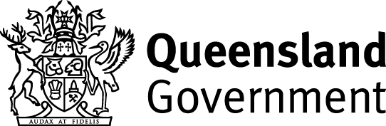 Mental Health Act 2016Mental Health Act 2016Mental Health Act 2016Mental Health Act 2016Referrals to the Panel may be made by Directors (or equivalent) from:Queensland HealthDepartment of Seniors, Disability Services and Aboriginal and Torres Strait Islander PartnershipsOffice of the Public GuardianDepartment of Children, Youth Justice and Multicultural AffairsReferrals to the Panel may be made by Directors (or equivalent) from:Queensland HealthDepartment of Seniors, Disability Services and Aboriginal and Torres Strait Islander PartnershipsOffice of the Public GuardianDepartment of Children, Youth Justice and Multicultural AffairsReferrals to the Panel may be made by Directors (or equivalent) from:Queensland HealthDepartment of Seniors, Disability Services and Aboriginal and Torres Strait Islander PartnershipsOffice of the Public GuardianDepartment of Children, Youth Justice and Multicultural AffairsReferrals to the Panel may be made by Directors (or equivalent) from:Queensland HealthDepartment of Seniors, Disability Services and Aboriginal and Torres Strait Islander PartnershipsOffice of the Public GuardianDepartment of Children, Youth Justice and Multicultural AffairsReferrals to the Panel may be made by Directors (or equivalent) from:Queensland HealthDepartment of Seniors, Disability Services and Aboriginal and Torres Strait Islander PartnershipsOffice of the Public GuardianDepartment of Children, Youth Justice and Multicultural AffairsReferrals to the Panel may be made by Directors (or equivalent) from:Queensland HealthDepartment of Seniors, Disability Services and Aboriginal and Torres Strait Islander PartnershipsOffice of the Public GuardianDepartment of Children, Youth Justice and Multicultural AffairsReferrals to the Panel may be made by Directors (or equivalent) from:Queensland HealthDepartment of Seniors, Disability Services and Aboriginal and Torres Strait Islander PartnershipsOffice of the Public GuardianDepartment of Children, Youth Justice and Multicultural AffairsClient’s detailsClient’s detailsClient’s detailsClient’s detailsClient’s detailsClient’s detailsClient’s detailsPlease use block letters, if handwrittenPlease use block letters, if handwrittenPlease use block letters, if handwrittenPlease use block letters, if handwrittenPlease use block letters, if handwrittenPlease use block letters, if handwrittenPlease use block letters, if handwrittenSurname:Surname:Surname:Surname:Given name(s):Given name(s):Given name(s):Residential address:Residential address:Residential address:Residential address:Residential address:Residential address:Residential address:Town / Suburb:Town / Suburb:Town / Suburb:Town / Suburb:Town / Suburb:State:Postcode:Date of birth:Date of birth:Guardian appointed?Guardian appointed?Guardian appointed?Contact details:Contact details:Eligibility criteriaEligibility criteriaEligibility criteriaEligibility criteriaEligibility criteriaEligibility criteriaEligibility criteriaTick applicable boxesTick applicable boxesTick applicable boxesTick applicable boxesTick applicable boxesTick applicable boxesTick applicable boxesThe person has formal service system involvement for any two of the following:The person has formal service system involvement for any two of the following:The person has formal service system involvement for any two of the following:The person has formal service system involvement for any two of the following:The person has formal service system involvement for any two of the following:The person has formal service system involvement for any two of the following:The person has formal service system involvement for any two of the following: Mental illness Intellectual disability Child safety concernsDiagnoses for mental illness, if known (including substance use disorders):Diagnoses for mental illness, if known (including substance use disorders):Diagnoses for mental illness, if known (including substance use disorders):Diagnoses for mental illness, if known (including substance use disorders):Diagnoses for mental illness, if known (including substance use disorders):Diagnoses for mental illness, if known (including substance use disorders):or The person has any one of the above, without formal system involvementor The person has any one of the above, without formal system involvementor The person has any one of the above, without formal system involvementor The person has any one of the above, without formal system involvementor The person has any one of the above, without formal system involvementor The person has any one of the above, without formal system involvementor The person has any one of the above, without formal system involvementIn addition, the following criteria must be met: The person has been charged with a serious criminal offence which could (or has been) referred to the Mental Health Court The person is likely to present serious risk to themselves or the community without intervention The person is likely to benefit from high level cross agency oversight Local/ Hospital and Health Service level stakeholder meetings and engagement (if able to occur) have not adequately addressed the complexities of the matter.In addition, the following criteria must be met: The person has been charged with a serious criminal offence which could (or has been) referred to the Mental Health Court The person is likely to present serious risk to themselves or the community without intervention The person is likely to benefit from high level cross agency oversight Local/ Hospital and Health Service level stakeholder meetings and engagement (if able to occur) have not adequately addressed the complexities of the matter.In addition, the following criteria must be met: The person has been charged with a serious criminal offence which could (or has been) referred to the Mental Health Court The person is likely to present serious risk to themselves or the community without intervention The person is likely to benefit from high level cross agency oversight Local/ Hospital and Health Service level stakeholder meetings and engagement (if able to occur) have not adequately addressed the complexities of the matter.In addition, the following criteria must be met: The person has been charged with a serious criminal offence which could (or has been) referred to the Mental Health Court The person is likely to present serious risk to themselves or the community without intervention The person is likely to benefit from high level cross agency oversight Local/ Hospital and Health Service level stakeholder meetings and engagement (if able to occur) have not adequately addressed the complexities of the matter.In addition, the following criteria must be met: The person has been charged with a serious criminal offence which could (or has been) referred to the Mental Health Court The person is likely to present serious risk to themselves or the community without intervention The person is likely to benefit from high level cross agency oversight Local/ Hospital and Health Service level stakeholder meetings and engagement (if able to occur) have not adequately addressed the complexities of the matter.In addition, the following criteria must be met: The person has been charged with a serious criminal offence which could (or has been) referred to the Mental Health Court The person is likely to present serious risk to themselves or the community without intervention The person is likely to benefit from high level cross agency oversight Local/ Hospital and Health Service level stakeholder meetings and engagement (if able to occur) have not adequately addressed the complexities of the matter.In addition, the following criteria must be met: The person has been charged with a serious criminal offence which could (or has been) referred to the Mental Health Court The person is likely to present serious risk to themselves or the community without intervention The person is likely to benefit from high level cross agency oversight Local/ Hospital and Health Service level stakeholder meetings and engagement (if able to occur) have not adequately addressed the complexities of the matter.Additional informationAdditional informationPlease include details of:Significant clinical issuesSignificant risk issuesAny current support servicesReference to Mental Health Court details (if known)Charge details (if known)Referring DepartmentReferring DepartmentReferring DepartmentInclude name of the Department making the referralInclude name of the Department making the referralInclude name of the Department making the referralApplicant detailsName, position, and Department:Name, position, and Department:Applicant detailsSignature:Date:Endorsement by panel memberReferrals must be endorsed by a Panel member prior to submitting this formName, position, and Department:Name, position, and Department:Endorsement by panel memberReferrals must be endorsed by a Panel member prior to submitting this formSignature:Date:TO: Secretariat, Complex Care Panel (via MHA2016@health.qld.gov.au) TO: Secretariat, Complex Care Panel (via MHA2016@health.qld.gov.au) TO: Secretariat, Complex Care Panel (via MHA2016@health.qld.gov.au) 